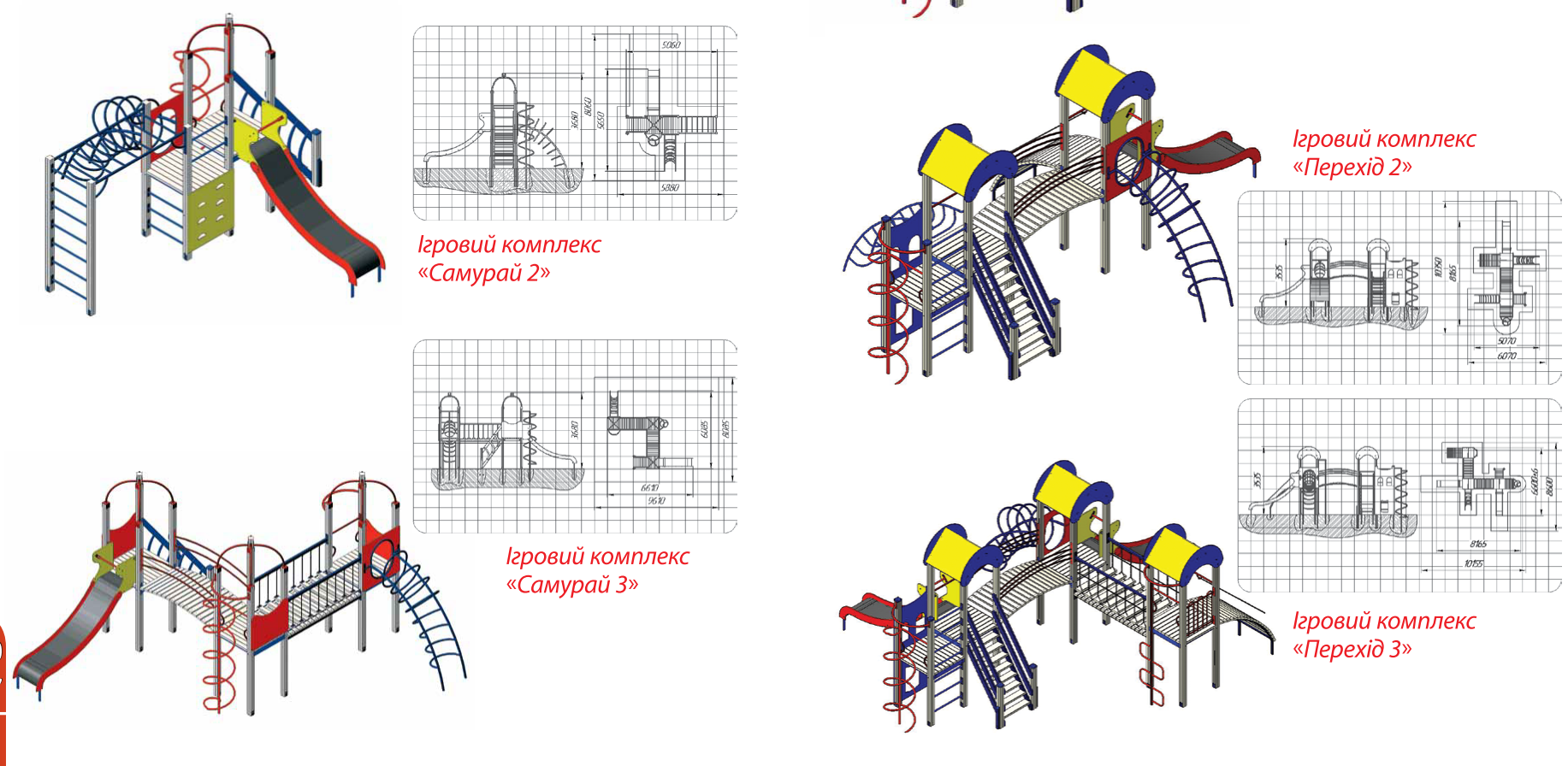 НАЗВАЦінадоставкаІгровий комплекс "самурай-2" 75030,0018800,00Ігровий комплекс "самурай-3"101350,0025330,00Ігровий комплекс "перехід-2"70550,0018000,00Ігровий комплекс "перехід-3"105120,0026000,00